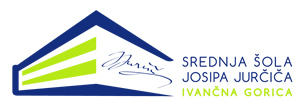 SEZNAM UČBENIKOV IN UČNIH PRIPOMOČKOV 2022/2023                                          PROGRAM: Gimnazija, 1. letnikOštevilčene učbenike lahko dijaki s plačilom obrabnine dobijo iz učbeniškega sklada, preostale pa priskrbijo sami.* Samo izbrani II. tuji jezik.** Opcijsko (priporočeno za utrjevanje in ponavljanje pred pisnim ocenjevanjem znanja).------------------------------------------------------------------------------------------------------------------------NAROČILO IZPOSOJE UČBENIKOV 2022/2023                                                 Gimnazija, 1. ___Za dijaka/injo ___________________________________________ naročam (ustrezno obkroži):			                         IME IN PRIIMEK S TISKANIMI ČRKAMICel komplet obveznih učbenikov iz učbeniškega sklada (34,00 €).Učbenik/e pod zaporednimi številkami (obkroži željene):  1   2   3   4   5   6   7   8Izjava: Izjavljam, da bom prejete učbenike ob koncu šolskega leta vrnil/a nepoškodovane. Za učbenike, ki jih bom morebiti poškodoval/a, izgubil/a ali jih bom želel/a obdržati, bom doplačal/a znesek do polne cene.Podpis plačnika:___________________________                                       Za učbeniški sklad :  Ana Furjan   PREDMETZAP. ŠT.NASLOV UČBENIKAOBRABNINA (€)SLOVENŠČINA1Matajc, V. et al.: BERILO 1. Umetnost besede. Mladinska knjiga7,00-Križaj Ortar, M. et al.: NA PRAGU BESEDILA 1, izdaja s plusom. Samostojni delovni zvezek. Rokus-KlettMATEMATIKA2Kavka, D.: LINEA NOVA. Učbenik. Modrijan5,00GEOGRAFIJA3Senegačnik, J.: OBČA GEOGRAFIJA. Učbenik. Modrijan5,00-Natek, K.: ATLAS SVETA ZA OSNOVNE IN SREDNJE ŠOLE. Mladinska knjigaZGODOVINA4Zgaga, S.: ZGODOVINA 1. Učbenik. DZS4,00FIZIKA5Mohorič, A., Babič, V.: FIZIKA 1. Učbenik. Mladinska knjiga5,00-Hribar, M. et al.: MEHANIKA IN TOPLOTA. Zbirka nalog.  ModrijanKEMIJA6Smrdu, A.: KEMIJA. Snov in spremembe 1. Učbenik. Jutro3,00**7Smrdu, A.: KEMIJO RAZUMEM, KEMIJO ZNAM 1. Naloge iz kemije. Jutro **2,00BIOLOGIJA8Campbell, N. A., Reece, J. B.: BIOLOGIJA 1. Učbenik. Mohorjeva založba5,00-Pevec, S.: BIOLOGIJA. Laboratorijsko delo. Zbirka vaj. DZSANGLEŠČINA-Brayshaw, D. et al.: HIGH NOTE 3. Student's Book. Pearson-Bowie, J., Edwards, L.: HIGH NOTE 3. Workbook. PearsonNEMŠČINA*-Sander, I. et al.: ALLES STIMMT! 1. Učbenik. Rokus-Klett-Sander, I. et al.: ALLES STIMMT! 1. Delovni zvezek. Rokus-KlettFRANCOŠČINA*-Noëlle Cocton, M.: GÉNÉRATION A1. Delovni učbenik. Didier JeunesseŠPANŠČINA*-Alonso, E. et al.: DIVERSO 1. Delovni učbenik. SGELUČBENIŠKI SKLAD SKUPAJ (OBVEZNO GRADIVO):34,00